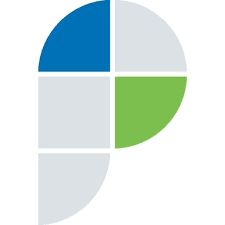 Число зарегистрированных прав в Росреестре от нотариусов увеличилось на 45%Управлением Росреестра по Астраханской области по итогам 2019 года зарегистрировано 26190 прав, ограничений (обременений) прав, сделок на основании нотариально удостоверенных документов, сделок на основании иных нотариально удостоверенных документов, иного совершенного нотариусом нотариального действия, в электронном виде (за аналогичный период 2018 года – 14414). Дело в том, что с 1 февраля 2019 года направление документов в электронном виде стало для нотариусов обязательным, и что важно – бесплатным для самих заявителей. Такой порядок существенно экономит время и снижает финансовые затраты заявителей, ведь подготовкой, проверкой, удостоверением, направлением документов онлайн в Росреестр и их последующей выдачей занимаются нотариусы.Управление Росреестра по Астраханской области информирует